              КАРАР                                                          ПОСТАНОВЛЕНИЕ      16 февраль 2019                               № 15             16 февраля 2022 года  Об утверждении Схемы размещения нестационарных торговых объектов на территории сельского поселения            В соответствии с Федеральным законом от 06.10.2003г. № 131-ФЗ «Об общих принципах организации местного самоуправления в Российской Федерации», Федеральным законом от 28.12.2009г. № 381-ФЗ «Об основах государственного регулирования торговой деятельности в Российской Федерации», Законом Республики Башкортостан от 14.07.2010г. № 296-з «О регулировании торговой деятельности в Республике Башкортостан», Постановлением Правительства Республики Башкортостан от 11.04.2011г. № 98 «О порядке разработки и утверждения органами местного самоуправления схемы размещения нестационарных торговых объектов на территории Республики Башкортостан», администрация сельского поселения Акбулатовский сельсовет муниципального района Мишкинский район Республики Башкортостан п о с т а н о в л я е т:Утвердить Схему размещения нестационарных торговых объектов на территории сельского поселения Акбулатовский сельсовет муниципального района Мишкинский район Республики Башкортостан согласно Приложению 1.Ответственность за внесение изменений в Схему в соответствии с Порядком возложить на управляющего делами.Контроль исполнения настоящего постановления оставляю за собой.Глава сельского поселения                                                         Ю.В. АндрееваПриложение 1СХЕМАразмещения нестационарных торговых объектов на территории сельского поселенияАкбулатовский сельсовет муниципального района Мишкинский район Республики Башкортостан(наименование муниципального образования Республики Башкортостан)Башšортостан Республикаhы Мишкº районы муниципаль районыныœ Аšбулат аулы советы ауыл билºìºhå Хакимиºòå 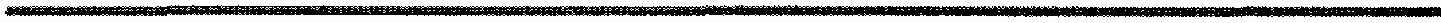 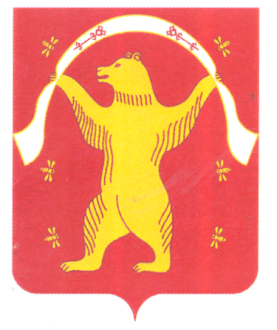 Администрация сельского поселения Акбулатовский сельсовет муниципального района Мишкинский район Республики БашкортостанN п/пАдресные ориентиры размещения нестационарного торгового объектаВид нестационарного торгового объектаСпециализация нестационарного торгового объектаФорма собственности земельного участкаПериод размещения нестационарного торгового объектаРазмещение нестационарного торгового объекта субъектом малого или среднего предпринимательства (да/нет)12345671д.Староакбулатово ул. Трактовая рядом с д. 28акиоскСмешанный, ТПССобственностьС 03.06.2019 по 30.05.2024да